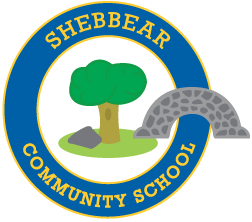 School Council Meeting MinutesThursday 16th January 2020Apologies for absence – Maison was absent from schoolMinutes from last meeting – these were read and agreedUpdate on the reading garden – Mr Alford reported that he had received some quotes to do these works now so hopefully will the project can take place over Easter. Ideas from classes/SC members – the feedback from classes was that the reading challenge had been popular and was helping encourage children to read more. It was suggested that a long term reading challenge would be good to record each book that is read. It was also suggested that some sort of maths challenge could be introduced. School council members and Mr Alford to consider how this could be organised.Fundraising for bush fires – it was agreed that we would try to raise money for the WWF appeal following the bush fires in Australia. It was agreed we would have a non-uniform day but also hold a cuddly toy bring and buy sale next Friday (24th January). School Council will organise the donations on Thursday and oversee the sale on Friday.AOB - noneDate of next meeting – 27th February but a quick meeting on Monday 20th to discuss arrangements for the fundraising activity